  Application for Employment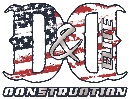 All applicants are considered for all positions without regard to race, religion, color, sex, gender, sexual orientation, pregnancy, age, national origin, ancestry, physical/mental disability, severe/morbid obesity, medical condition, military/veteran status, genetic information, marital status, ethnicity, alienage or any other protected classification, in accordance with applicable federal, state, and local laws. By completing this application, you are seeking to join a team of hardworking professionals dedicated to consistently delivering outstanding service to our customers and contributing to the financial success of the organization, its clients, and its employees. Equal access to programs, services, and employment is available to all qualified persons. Those applicants requiring accommodation to complete the application and/or interview process should contact a management representative. Please print.Employment ExperiencePlease list the names of your present or previous employers in chronological order with present or most recent employer listed first. Be sure to account for all periods of time. If self-employed, give firm name and supply business references. Add additional page if necessary.Have you ever been involuntarily terminated or asked to resign from any job?................................................. Yes  NoIf yes, please explainPlease explain any gaps in your employment history: Please list any other experience, job related skills, additional languages, or other qualifications that you believe should be considered in evaluating your qualifications for employment.EducationPlease describe your educational background in the table provided below.Business and Professional ReferencesPlease list three professional references of individuals who are not related to you.Personal ReferencesPlease list three people who know you well.General InformationHave you ever used another name?............................................................................................ Yes  NoIs any additional information relative to name changes, use of an assumed name, or nickname necessary to enable a check on your work and educational record?................................................................ Yes  NoIf yes to either of the above, please explain: Have you ever worked for D&D Elite Construction before?.................................................................... Yes  NoIf yes, please give dates and position: __________________________________________Do you have friends and/or relatives working for D&D Elite Construction?........................................... Yes  NoIf yes, name(s) and relationship(s): _____________________________________________On what date are you available to begin work? _________________________________________Days/Hours available to work:   Are you available to work?  Full-time	 Part-time	 Shift Work	 TemporaryMinimum salary required:…………………………………………………..Per Hour $_______ Per Month $______If hired, would you have a reliable means of transportation to and from work?....................... Yes  NoCan you travel if the position requires it?................................................................................... Yes  NoCan you relocate if the position requires it?............................................................................... Yes  NoAre you at least 18 years old?	……………………………………………………………………….…………………… Yes  NoNote: If under 18, hire is subject to verification that you are of minimum legal age.		If hired, can you present evidence of your identity and legal right to work in this country?  Yes  NoAre you able to perform the essential job functions of the job for which you are applying with or without reasonable accommodation?...................................................................................................... Yes  NoNote: We comply with the ADA and consider reasonable accommodation measures that may be necessary for qualified applicants/employees to perform essential job functions. Applicant Statement and AgreementPlease read and initial each paragraph below.  If there is anything that you do not understand, please ask._____ I hereby authorize D&D Elite Construction to thoroughly investigate my references, work record, education and other matters related to my suitability for employment and, further, authorize the prior employers and references I have listed to disclose to D&D Elite Construction any and all letters, reports and other information related to my work records, without giving me prior notice of such disclosure. In addition, I hereby release D&D Elite Construction, my former employers and all other persons, corporations, partnerships and associations from any and all claims, demands or liabilities arising out of or in any way related to such investigation or disclosure._____ In the event of my employment with D&D Elite Construction, I understand that I am required to comply with all rules and regulations of D&D Elite Construction. _____ If hired, I understand and agree that my employment with D&D Elite Construction is at-will, and that neither I, nor D&D Elite Construction is required to continue the employment relationship for any specific term. I further understand that D&D Elite Construction or I may terminate the employment relationship at any time, with or without cause, and with or without notice. I understand that the at-will status of my employment cannot be amended, modified, or altered in any way by any oral modifications.  _____ I understand that safety of employees is extremely important to D&D Elite Construction and that D&D Elite Construction is committed to ensuring a safe working environment. I understand that I, and every employee, have a responsibility to prevent accidents and injuries by observing all safety procedures and guidelines and following the directions of my site supervisor. I understand and agree to comply with federal, state, and local regulations related to on-the-job safety and health. _____ I hereby certify that the answers given by me are true and correct to the best of my knowledge. I further certify that I, the undersigned applicant, have personally completed this application. I understand that any omission or misstatement of material fact on this application or on any document used to secure employment shall be grounds for rejection of this application or for immediate discharge if I am employed, regardless of the time elapsed before discovery._____ I understand that if I am selected for hire, it will be necessary for me to provide satisfactory evidence of my identity and legal authority to work in the United States, and that federal immigration laws require me to complete an I-9 Form in this regard._____ I understand that if any term, provision, or portion of this Agreement is declared void or unenforceable, it shall be severed and the remainder of this Agreement shall be enforceable.MY  SIGNATURE  BELOW  ATTESTS  TO  THE  FACT  THAT  I  HAVE  READ,  UNDERSTAND,  AND  AGREE  TO  ALL OF THE ABOVE TERMS.Signature: _________________________________________________________________________________________Name (print): _________________________________________________________________  Date: ______________Position(s) Applied forPosition(s) Applied forDate of ApplicationDate of ApplicationDate of ApplicationPrint Name (Last, First, & Middle)Print Name (Last, First, & Middle)Print Name (Last, First, & Middle)Print Name (Last, First, & Middle)Print Name (Last, First, & Middle)Street AddressStreet AddressCityStateZip CodeMain Phone NumberAlternate Phone NumberEmailEmailEmailName of EmployerSupervisorMay we contact? Yes  NoStreet AddressStreet AddressStreet AddressPhone NumberDates Employed (Month/Year)Dates Employed (Month/Year)FromToJob Title and DutiesReason for LeavingReason for LeavingName of EmployerSupervisorMay we contact? Yes  NoStreet AddressStreet AddressStreet AddressPhone NumberDates Employed (Month/Year)Dates Employed (Month/Year)FromToJob Title and DutiesReason for LeavingReason for LeavingName of EmployerSupervisorMay we contact? Yes  NoStreet AddressStreet AddressStreet AddressPhone NumberDates Employed (Month/Year)Dates Employed (Month/Year)FromToJob Title and DutiesReason for LeavingReason for LeavingSchool NameYears CompletedDiploma/
Degree (Yes/No)Area of Study/MajorSpecialized Training, Skills, or Extra-Curricular ActivitiesHigh SchoolCollege/
UniversityGraduate/
Professional SchoolTrade SchoolOtherName and TitleRelationshipPhone Number or EmailName and TitleRelationship and Years AcquaintedPhone Number or EmailMondayTuesdayWednesdayThursdayFridaySaturdaySunday